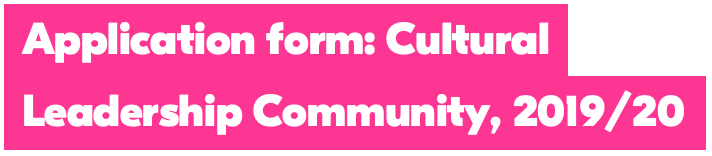 Thank you for your interest in joining A New Direction’s Cultural Leadership Community 1920. For full programme details, please see our website: anewdirection.org.uk/cultural-leadership-communityPlease complete the form below and return it to Naranee.ruthra-rajan@anewdirection.org.uk by 4pm on Friday 17h May 2019.Successful applicants will be contacted by Wednesday 5 June 2019.Application form: Cultural Leadership Community, A New Direction 2019/20.Please complete all sections of the application form. Word counts are a maximum limit.Personal details:Artsmark and Arts AwardPlease ensure you have read the eligibility requirements for the programme re Artsmark before completing this sectionPersonal statementWe will use this section to assess your suitability for the programmeTime commitment, eligibility check and signaturesTime commitmentThe estimated time commitment for the Cultural Leadership Community programme is 7 days in total: 4 days for attendance at CPD sessions (two full days, four half days), plus 3 days’ independent work to develop experiments and prepare for the sharing of these at the end of the programme.Other opportunities are optional and will increase the overall time commitment to the programme.CPD sessions will take place on the following dates:Launch/induction: Thursday 17 October 2019, 9.30-16.30, @ Sadlers’ WellCurriculum Innovation through the Arts: Wednesday 20 November 2019, 13.00-16.30 (plus optional support surgery 17.00-19.00). venue TBC Pedagogy/Practice Innovation through the Arts: Tuesday 28 January 2020, 13.00-16.30 (plus optional support surgery 17.00-19.00). venue TBC Wellbeing and the Arts: Thursday 19 March 2020, 13.00-16.30 (plus optional support surgery 17.00-19.00). venue TBC Building Creative Skills for 21st Century Global Competitiveness: Thursday 21 May 2020, 13.00-16.30 (plus optional support surgery 17.00-19.00). venue TBC Sharing and celebration: Thursday 18 June 2020, 9.30-17.00, venue TBC EligibilityIn order to be eligible for the Cultural Leadership Community, applicants:Must be working as a teacher, middle or senior leader or a teaching assistant in a London school (all London boroughs). Must be working in a school committed to Artsmark (i.e. already registered or awarded, or intending to register)Must commit to attend all programme sessions. Please check dates carefully against your school calendar and get sign off from SLT for your absence. Success of the CPD sessions depends on consistent attendance by all participants.Must commit to developing and delivering an experiment as described in the programme description, and delivering a short presentation about this at the end of the programme.Please note: the CLC programme is highly competitive. Places are limited (26 participants) and we may not be able to accept more than one application per school.Signatures  I confirm that I/my school meet all of the eligibility requirements for the CLC programme.  I confirm that I will attend all compulsory CPD sessions for the programme I confirm that a member of my school’s SLT has read the programme description and approved my participation in the programme, including absence from school and overall time commitment.Signed (applicant):Signed (SLT):  Name and Job Title (SLT): Please complete this form and return it to Naranee.ruthra-rajan@anewdirection.org.uk by 4pm on Friday 17 May 2019. Successful applicants will be contacted by Wednesday 5 June 2019.Before you apply, please ensure that you have read the programme description in full and understand the commitment the programme requires. In addition, please:Check carefully that you are available to attend all of the CPD sessions listedGet approval from a member of your school’s SLT for your participation in the programme and absence from school to attend the CPD sessionsCheck you meet the eligibility criteria set out in the programme description.Ensure you will be able to get your application signed by your Head teacher (or another member of SLT) in sufficient time to meet the application deadline.If you have any questions about the programme or this application process, please contact Naranee at the email address above.Name: Name: Job title: Job title: Email address:Phone:Twitter:Twitter:Full school name: DfE no: Borough:School type:Do you have any access needs? Do you have any access needs? Do you have any dietary requirements? Do you have any dietary requirements? What is your school’s current Artsmark status?(please select) Awarded Artsmark Platinum/ Gold/ Silver (delete as applicable) Registered for Artsmark (at any stage of the process) Not registered for ArtsmarkIf your school is not yet registered for Artsmark, please give more details, bearing in mind the eligibility criteria for the programme:(100 words)Is your school an active Arts Award centre (currently offering Arts Award to students)?(please select)   Yes: Discover, Explore, Bronze, Silver, Gold (delete as applicable) No Don’t knowWhat does cultural leadership mean to you? (100 words)What do you want to get out of taking part in the CLC programme for yourself professionally? (100 words)How will your school benefit from you taking part in the CLC programme? (100 words)The CLC programme will use your strengths – both personal and professional – as a starting point to explore what leadership means to us. What are your strengths? (100 words). What specific issues or areas of leadership, and/or accessing London’s cultural offer, would you like to develop through the programme? (100 words) Through the CLC programme, you will develop and deliver a small ‘experiment’ focused on advancing arts and cultural education in your school or community. What current priorities are you interested in developing through this? (100 words)